西城区教育研修学院小学部研修课程活动通知（2023~2024学年度第二学期）2024年4月8日至2024年4月12日  第七周序号学科主责研修员活动时间活动地点课程名称活动内容（主题、内容、主讲人）备注1语文王凤红2024.4.11（周四）14:00黄城根小学后广平校区三楼礼堂（西城区后广平胡同9号）小学语文四年级下册新课标解读与实践探索1.统编教材四年级下册第三单元教学研讨：★现场研究课及授课教师《绿》  李可  黄城根小学  ★单元整体教学设计介绍发言教师：田冉 蔡依彤 杨爽黄城根小学  2.统编教材四年级下册第四单元整体教学设计介绍发言教师：郝欣宇  育翔小学     2语文高雅跃2024.4.11（周四）13:30西师附小展览路校区阶梯教室（北礼士路乙56-2号附近）小学语文一年级下册新课标解读与实践探索第三单元整体设计说课西师附小 英靖楠口语交际《请你帮个忙》现场教学    西师附小 初申申《小公鸡和小鸭子》说课    厂桥小学  吴焕青          每校2位教师现场参加活动，其他教师观看直播：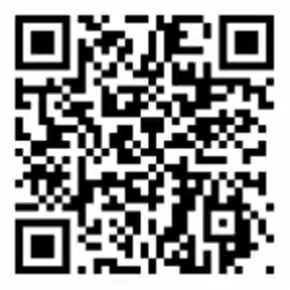 3数学张戈兰2024.4.10（周三）13:40奋斗小学（西城区闹市口大街月台胡同15号）核心素养导向下的数学课堂教学研究（二）-图形认知与空间观念培养1.核心素养导向下的数学课堂教学研究——《三角形》授课教师：复兴门外一小  周蒙庆2．西城杯初赛教学风采展示授课教师：奋斗小学  荆莹3.① 图形运动与空间观念培养——单元整体教材介绍《图形的运动（二）》授课教师：北京第二实验小学  张子成②单元教材介绍——第四、六单元授课教师：西师附小   傅蔷4.评课与总结：张戈兰1.按时签到奋斗小学校内设置两个会场。2．公共交通出行。3．北京市西城区闹市口大街月台胡同15号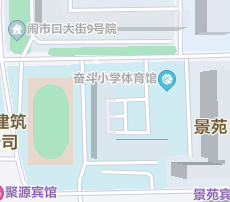 4数学张晶2024.4.10（周三）13:30宣武师范学校附属第一小学本部（右安门内大街26号）南楼二层半阶梯教室【859577】核心素养导向下的小学数学单元教学整体设计实践研究（二）理解分数的意义，体会数概念的一致性，发展符号意识和数感——《分数的意义和性质》单元教学整体设计研究课《分数单位》北京师范大学亚太实验学校   赵风雷2.《分数的意义和性质》单元教学整体设计及实施建议宣武师范学校附属第一小学 耿爽、张明华请五年级数学教师持纸质版或电子版活动通知从学校西门进入。5英语王芳2024.4.12（周五）13:20 西城区黄城根小学多功能厅 （后广平校区）提升三年级英语教师核心专业素养系列二三年级研究课绘本教学 Chinese Characters by Cang Jie西城区黄城根小学分校  刘晓雪2.学校英语课程及教学设计说明     王芳1.可以线上、线下参加此次活动。2.活动结束后及时评价。6道德与法治白富斌2024.4.10（周三）9:001.北京宣南文化博物馆2.西城教育研修网《义务教育道德与法治课程标准（2022年版）》学习与实践（四）西城区大思政课实践教学基地（北京宣南文化博物馆）参观（第二组），基本功线上培训学习。第二组参观，其他老师线上基本功学习。7音乐刁净淳2024.4.10（周三）13:30线上线下结合线下：西城区教育研修学院 北楼302教室线上：西城教育研修网平台小学音乐教师单元主题教学研修之艺术课标的学习与实践（四）基于“课堂+作业+评价”的三加联动研究 刁净淳 实践案例分享顺城街第一小学 王怡 西城区师范学校附属小学 王雅丽请各校派1名教师代表到现场参会，其余教师在西城研修网线上观看直播。活动现场扫码签到，其余教师网络签到。8书法金梅2024.4.10（周三）13:30各小组自定指向深度学习的小学书法单元整体教学设计（三）颜体、欧体、褚体楷书临摹技法分组培训——全体活动       金梅全体教师参加活动现场扫码签到9信息科技李鸿娟2024.4.11（周四）9:00研修学院东楼五层506教室基于核心素养的小学信息科技课堂教学研究（二）基于核心素养的课标细化（二）——主题案例交流研讨主讲人1：裴奕轩  进步小学 “系统的组成”主讲人2：韩妙飞  白纸坊小学“反馈”主讲人3：张斯雨  育民小学“系统的组成”主讲人4：王明阳  黄城根小学“自动控制系统—红外感应门模拟”主讲人5：祁雪莲  志成小学“智能班牌的设计与制作”主讲人6：陈奕宇  宣师一附小“自主可控系统在安全问题中的应用”参会教师：教研组成员、兼职教研员、组长、入职三年内教师 10综合实践黄旭升2024.4.12（周五）13:40西城区教育研修学院--东楼506室基于新课标“跨学科”理念的综合实践活动设计与实施（四）“新课标”理论学习研讨二提示：请在现场完成本次研修活动签到。